Regina OBJECTIVES: To seek for advancement, opportunity and challenging position that offers long term employment with challenging and rewarding career experience that promotes career development and personal growth.To improved my skills when it comes on admin woks.QUALIFICATION AND SKILLS:Five years experience as a sales person/ merchandiser/promoter.Five years experienced as a customer service/ cashier/ receptionistTwo years experienced as a secretary.Strong communication & interpersonal skillsOrganized and self driven.Knowledge about retail and warehouse operations.Knowledge in Microsoft office, word and excel.Hard working and fast learner.Highly motivated, flexible and innovative.Understand and follow oral/written policies, procedures and instruction.Willing to work under pressure.JOB EXPERIENCE:SALES REPRESENTATIVE   Nutrition Zone                                                     Dubai UAE                                                     June 2015 up tp presentSelling all kinds of Nutrition products like for gym, slimming, pharmaceutical supply and products.Receive, check, and shelve merchandise, keep store clean and uncluttered, Complete customer transactions using POS register systemPerform register store open/close functions and bank depositsWorked closely with new customers to help them understand the importance of supplements.Merchandise new/renovation shop in UAE.SALES EXECUTIVE             Holland and Barrett                                                 Dubai UAE                                                 December 2014 to May 2015Answer product based questions using knowledge from Holland and Barrett training, merchandising bulletins, and other Company approved informationSell merchandise and interact with customers according to Holland and barrett standardsReceive, check, and shelve merchandise; keep store clean and unclutteredComplete customer transactions using POS register systemPerform register store open/close functions and bank depositsAttending seminars and events regarding for NutritionAssist and guide customer for the products that is fits to their needsWorked closely with new customers to help them understand the importance of supplements.SALES EXECUTIVE               Al Abraj Medical Services LLC                                                   Dubai, UAE                                                   September 2012 to October 2014Selling all kinds of Nutrition products like for gym, slimming, pharmaceutical supply and products.Handling outlet malls and pharmacy all over the UAE ( Planet Nutrition, Life Pharmacy, Nutrition Zone, Al Manara Pharmacy, GMC Ajman nutrition Pharmacy )providing specialist advice and resources to other agencies, such as schools and local communities;ensuring that work is underpinned by sound, up-to-date knowledge of health promotion theory and making sure that projects are based on evidence of effectiveness;developing the health awareness of individuals, groups and organization’s and empowering them to make healthy choices;Attending seminars and events regarding for NutritionAssist and guide customer for the products that is fits to their needsSALES ASSOCIATE             Galleries Lafayette (French Department Store) LLC.                                                 Dubai Mall,UAE                                                 August 2010-September 2012Sells High-end brands home collection (Deshoulires, Ercui Raynaud) and other well known brands.Ensures the customer needs and satisfaction.Provide excellent customer service at all times.Replenishment of the stocks and maintain display areas.Check and order stocks.Knowledge about the products.Promotes our products to prospective customers.Reaching the daily and monthly target sales. Nurse                            Kims Sun City Medical Center                                                Jubail, Saudi Arabia, KSA                                                February 2008-April 2010Preparing all the equipment’s needed for the operationReporting any health issues to the supervising nurse.Taking care of a resident’s personal hygiene, including bed bath, shaving, nail care etc.Setting up of meal trays, and documenting food / fluid intake.Serving nutritional supplements.Bringing the resident to the therapy area. turning or positioning patient to help prevent bed sorescleaning and dressing PERSONAL PROFILEAge: 33 years oldHeight: 5’3 ft.  Religion: ChristianNationality: FilipinoBirthdate: February 14, 1983Educational attainment: vocational Course: Care GiverSchool: City Colleges of Urdaneta (CCU) into a university.Collage: University of Batangas (Undergraduate) Civil EngineeringJob Seeker First Name / CV No: 1766298Click to send CV No & get contact details of candidate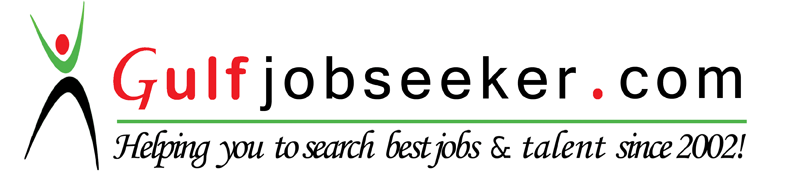 